Утверждена									приказомдиректораот 03.07.2015 № 206-ОДДолжностная инструкция старшего воспитателя1.Общие положения1.1.Настоящая должностнаяинструкция разработана на основе приказа Министерства здравоохранения и социального развития РФ от 26 августа 2010года № 761н «Об утверждении Единого квалификационного справочника должностей руководителей, специалистов и служащих, раздел «Квалификационные характеристики должностей работников образования».1.2.Старший воспитатель образовательного учреждения назначается и освобождается от должности директором ГБОУ СОШ №10 в порядке, предусмотренном законодательством  РФ,   уставом ГБОУ СОШ №10.1.3.Старший воспитатель непосредственно подчиняется заведующему. Рабочая неделя составляет 36 часов.1.4.Старший воспитатель должен иметь высшее профессиональное образование с педагогическим стажем в области дошкольного образования не менее 5 лет.1.5. В своей деятельности старший воспитатель
руководствуется законодательством и иными нормативными правовыми актами РФ, органов государственной власти субъектов РФ, органов местного самоуправления, приказами и распоряжением органов, осуществляющих управление в сфере образования, уставом образовательного учреждения, коллективным договором и правилами внутреннего распорядка ГБОУ, локальными нормативными актами образовательного учреждения, Федеральным Законом Российской Федерации от 29.12.2013г г. № 273-ФЗ «Об образовании в Российской Федерации», «Федеральным государственным образовательным стандартом дошкольного образования» (Приказ № 1155 от 17.10.2013г), санитарно-эпидемиологическими правилами и нормативами СанПиН 2.4.1.3049-13   «Санитарно-эпидемологическими требованиями к устройству, содержанию, и организации режима работы дошкольных образовательных организаций»» (Постановление  Главного  государственного санитарного врача РФ от 15.05.2013 №26), «Порядком организации и осуществления образовательной деятельности по основным общеобразовательным программам – образовательным программам дошкольного образования» (Приказ № 1014 от 30.08.2013г,  Приказом Министерства образования и науки РФ «О порядке аттестации педагогических работников государственных и муниципальных образовательных учреждений», Трудовым договором и настоящей должностной инструкцией. 1.6.Старший воспитатель должен знать:- приоритетные направления развития образовательной системы РФ;-законы и иные нормативные правовые акты, регламентирующие образовательную, физкультурно-спортивную деятельность;- Конвенцию о правах ребенка;- педагогику;- психологию;- Федеральный  государственный образовательный стандарт дошкольного образования- основы физиологии, гигиены;- теорию и методы управления образовательными системами;-методы формирования основных составляющих компетентности (профессиональной, коммуникативной, информационной, правовой);-современные   педагогические   технологии   продуктивного,   дифференцированного обучения, реализации компетентностного подхода, развивающего обучения;- методы убеждения, аргументации выбранной позиции, установления контактов с воспитанниками разного возраста, их родителями (законными представителями), коллегами по работе;- технологии диагностики причин конфликтных ситуаций, их профилактики и разрешения;- основы работы с текстовыми редакторами, электронными таблицами, электронной почтой и браузерами, мультимедийным оборудованием;- основы экономики, социологии;-гражданское, административное, трудовое, бюджетное, налоговое законодательство в части, касающейся регулирования деятельности образовательных учреждений и органов управления образованием различных уровней;- основы менеджмента, управления персоналом;- основы управления проектами;- правила внутреннего трудового распорядка образовательного учреждения;- правила по охране труда и пожарной безопасности;-инструкцию по охране жизни и здоровья детей;-санитарно-эпидемиологические требования к организации образовательного процесса.1.7.Старший воспитатель должен обладать основными компетенциями:-в планировании, организации и контроле:* мероприятий, направленных на укрепление здоровья воспитанников и их физическое развитие;* мероприятий, направленных на формирование культуры и здоровья педагогического коллектива;* различных видов деятельности и общения воспитанников;-образовательной деятельности по реализации основной общеобразовательной программы дошкольного образования;-в осуществлении взаимодействия с родителями (законными представителями) воспитанников и работниками организации;-в проектировании и реализации комплексного оснащения воспитательно-образовательного процесса, способствующего формированию компетентности (интеллектуальной, языковой, социальной) и обеспечивающего многоаспектную поддержку игры воспитанников;-в информационно-методическом обеспечении воспитательно-образовательного процесса, которое позволит в электронной форме управлять образовательным процессом, проводить мониторинг, использовать интерактивные дидактические материалы и образовательные ресурсы и повысить качество обеспечения образовательного процесса;-в организационно-методическом сопровождении основной образовательной программы (методика организации групповой, индивидуальной и самостоятельной деятельности воспитанников).2. Должностные обязанностиСтарший воспитатель:2.1.Осуществляет  методическое руководство воспитательно-образовательной деятельностью воспитателей и других педагогов-специалистов, обеспечивая выполнение основной образовательной программы дошкольного образования, в соответствии с «Федеральным государственным образовательным стандартом дошкольного образования» (Приказ № 1155 от 17.10.2013г),2.2. Осуществляет координацию деятельности воспитателей, педагогических работников в проектировании образовательной среды организации;2.3.Осуществляет оказание учебно-методической и научной поддержки всем участникам образовательного процесса;2.4. Осуществляет взаимосвязь и сотрудничество в работе д/с, семьи и социума;2.5. Организовывает работу по подготовке и проведению педагогических советов, родительских собраний и других мероприятий, предусмотренных годовым планом детского сада;2.6. Организовывает интеграционное взаимодействие воспитателей и других специалистов для решения задач годового плана и образовательной программы;2.7. Организовывает групповые и тематические консультации, выставки, конкурсы;- организовывает работу творческих и проектных групп воспитателей и других педагогов;2.8. Организовывает работу воспитателей по изготовлению пособий, дидактических материалов; по использованию образовательных ресурсов;2.9. Организовывает наставничество с целью оказания помощи молодым воспитателям в их профессиональном становлении, а также реализация идеи социально-педагогического партнерства;2.10. Организовывает проведение совместных мероприятий со школой и другими социальными партнерами;2.11. Организовывает мониторинговую процедуру;2.12. Организовывает обеспечение достаточного информационного поля для родителей о деятельности детского сада с использованием различных ресурсов;2.13. Принимает участие в создании благоприятного морально-психологического климата в коллективе;2.14. Принимает участие в обеспечении соблюдения работниками д/с прав и свобод воспитанников, норм по охране их жизни и здоровья во время образовательного процесса, выполнения правил охраны труда и пожарной безопасности;2.15. Принимает участие в стратегическом планировании, разработке и внедрении программы развития, общеобразовательной программы и годового плана работы организации;2.16. Принимает участие в организации, контроле и координации воспитательно-образовательной работы с детьми;2.17. Принимает участие в организации экспериментальной, исследовательской работы в организации;2.18. Принимает участие в установлении связей и развитии сотрудничества с внешними партнерами (другие детские сады, школы, библиотеки, музеи и т.д.);2.19. Планирует методическую работу с учетом профессиональных навыков, опыта воспитателей и специалистов;2.21. Проводит постоянный разного вида контроль и анализ состояния образовательной и воспитательной работы и принятие на его основе конкретных мер по повышению качества и эффективности работы;2.21.Содействует всестороннему развитию воспитанников через систему кружков, клубов, секций, объединений, организуемых в д\с;2.22. Содействует формированию общей культуры личности, социализации, развитию познавательных интересов детей;2.23. Содействует непрерывному профессиональному развитию и росту педагогических работников;2.24. Осуществляет контроль за работой воспитателей и педагогов:* по организации и проведению в группах непосредственно образовательной деятельности детей, режимных моментов, игровой и самостоятельной деятельности;* по выполнению годового плана работы организации и решений, принятых на заседаниях педсоветов;* по соблюдению прав и свобод воспитанников, по обеспечению охраны жизни и здоровья воспитанников во время образовательного процесса2.25. Вносит личный вклад на основе организации методической и консультативной помощи педагогам и родителям в повышение качества образования и обеспечение стабильных результатов освоения воспитанниками образовательных программ и показателей динамики их достижений; в обеспечение результативности участия детей в конкурсах детского творчества и соревнованиях различного уровня;2.26. Ведет в установленном порядке документацию, своевременно представляет заведующему необходимые данные (в соответствие с номенклатурой дел организации).3. Права3.1.Старший воспитатель имеет права, предусмотренные ТК РФ, Федеральным Законом Российской Федерации от 29.12.2013г г. № 273-ФЗ «Об образовании в Российской Федерации», «Порядком организации и осуществления образовательной деятельности по основным общеобразовательным программам – образовательным программам дошкольного образования» (Приказ № 1014 от 30.08.2013г), Уставом ГБОУ СОШ №10 и другими локальными актами организации.3.2. Старший воспитатель в пределах своей компетенции имеет право:- принимать участие в разработке Программы развития, общеобразовательной программы, годового плана организации, должностных инструкций педагогов;- устанавливать деловые контакты со сторонними организациями в рамках своей компетенции;- вносить предложения по совершенствованию образовательного процесса.3.3.Старший воспитатель имеет право повышать свою квалификацию (не реже 1 раза в 3 года). Проходить медицинский осмотр в соответствии с графиком.4. Ответственность4.1. Старший воспитатель несет персональную ответственность:- за ненадлежащее исполнение или неисполнение своих должностных обязанностей, предусмотренных настоящей должностной инструкцией, - в пределах, определенных действующим трудовым законодательством Российской Федерации;- за правонарушения, совершенные в процессе осуществления своей деятельности, - в пределах, определенных действующим административным, уголовным и гражданским законодательством Российской Федерации;- за причинение материального ущерба – в пределах, определенных действующим трудовым и гражданским законодательством Российской Федерации.4.2. В случае нарушения Устава организации и других локальных актов старший воспитатель подвергается дисциплинарным взысканиям в соответствии со статьей 192 ТК РФ.4.3. За применение методов воспитания, связанных с физическим или психическим насилием над личностью воспитанника, старший воспитатель может быть уволен по ст.336 ТК РФ.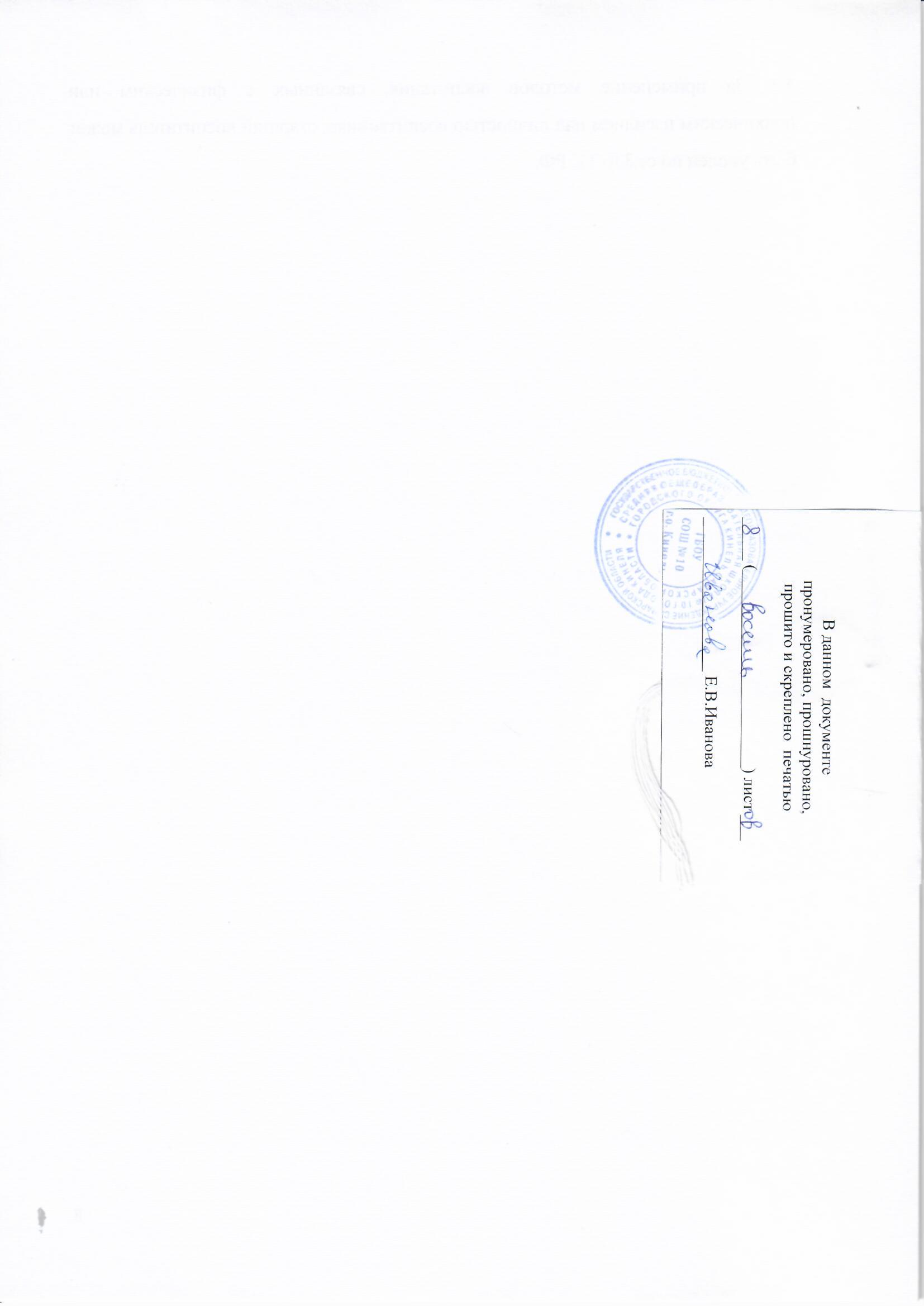 